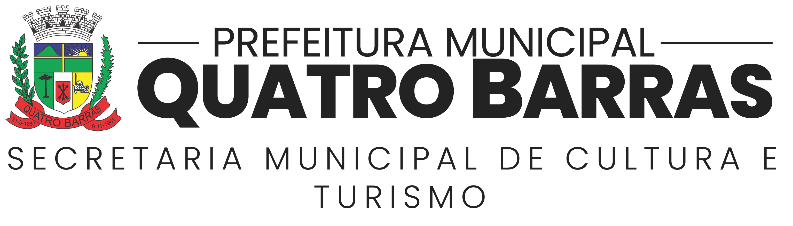 LISTA DE INSCRIÇÕES RECEBIDAS – PROPONENTES LEI PAULO GUSTAVOAUDIOVISUALCATEGORIA A (INCISO I ART 6º) Item 1 - Curtas MetragensItem 2 - Animações e MinidocsItem 3 - Roteiro para curtas Metragens  (incluindo ficção,  animações e mini documentáriosCATEGORIA B  - (INCISO II ART 6º)Apoio a sala de cinema privado (reformas e manutenção), cinema  itinerante  CATEGORIA C (INCISO III ART 6º)Capacitação e cursos de audiovisual  Quatro Barras, 09 de maio de 2024._____________________________Adriana Heindyk MocelinSecretária Municipal de Cultura e Turismo________________________________Thayse Cancela Christo de SouzaLISTA DE INSCRIÇÕES RECEBIDAS - PROPONENTES LEI PAULO GUSTAVOOUTRAS ÁREAS – ART. 8º MÚSICA ARTESANATOARTES PLÁSTICAS/FOTOGRAFIAEXPRESSÃO CORPORALQuatro Barras, 09 de maio de 2024._____________________________Adriana Heindyk MocelinSecretária Municipal de Cultura e Turismo________________________________Thayse Cancela Christo de SouzaProponentePJ/PFTÍTULOPARTICIPANTESPEDRO HENRIQUE SOARES GAETAPF"ME AJUDA POR FAVOR"PEDRO GAETA, JESTER FURTADO, ADIR, EDUARDAPOLLYANNA VIANA CORRÊAPF"TÔ DENTRO"RODOLFO RODRIGUES DE BARROS, POLYANA VIANA CORRÊA, ENÉAS DE SOUZA LIMA CORRÊATIAGO DE OLIVEIRAPF"INDÍGENA TAMBÉM BRINCA" TIAGO NHANDEWA, LEONARDO MOREIRA, WANESSA MUCHASKI, CAROLINE CARVALHO, MARIA ROSA, PAULO MARTINI, STEPHANY MADRUGACONCEITOH FILMESPJ"UM RECOMEÇO"ADRIANA TOLARDO, LUCIANO DA SILVA, CRIS MIOTTO, ALINE MARIOT, JULIANO CECHINATOMOZI AGENCY LTDAPJ"TURISMO EM QUATRO BARRAS"VICTOR DE OLIVEIRA CHEN, FRANCINE FAVORETTO ZANINELLIMARIO AUGUSTO DOS SANTOS CAPARELLIPFO TRABALHO ENOBRECE O HOMEMDIOGO LUIZ SCHECHTEL, MARIO AUGUSTO CAPARELLI, HAMED ALMEIDA BRAGAProponentePJ/PFTÍTULOPARTICIPANTESEDNA APARECIDA BARBOSAPFDOCUMENTÁRIO "AS BELEZAS DE QUATRO BARRAS VISTA POR CIMA"EDNA AP° BARBOSA, DÉBORA BARBOSA, ANTÕNIO BENTO, LUCIANO SILVA,RODOLFO SCHEFFLERPFANIMAÇÃO "O HOMEM DE LIXO"RODOLFO SCHEFFLERTIAGO OLIVEIRAPFMINIDOCUMENTÁRIO "QB CRIATIVA"TIAGO NHANDEWA, LEONARDO MOREIRA, WANESSA MUCHASKI, CAROLINE CARVALHO, MARIA ROSA, PAULO MARTINI, STEPHANY MADRUGAMARIA CAROLINA FELÍCIO SILVAPFDOCUMENTÁRIO "MEMÓRIAS DE RAULINO ALVES CORDEIRO"MARIA CAROLINA FELÍCIO, KRYSTIAN RATIER, DAN ROJASProponentePJ/PFTÍTULOPARTICIPANTESRAFAEL ELIAS DOS SANTOSPFROTEIRO PARA CURTAS METRAGENSRAFAEL ELIASProponentePJ/PFTÍTULOPARTICIPANTESLETÍCIA LOPES KOEHLERPFCINEMA ITINERANTE "REFLEXOS DO NASCER"LETÍCIA KOEHLER, VINICIUS MARTINS, MARIA CAROLINA FELÍCIO, ARTHUR ROBERTO FERREIRAProponentePJ/PFTÍTULOPARTICIPANTESPOLLYANNA VIANA CORRÊAPFOFICINA DO MINUTOPOLLYANNA VIANA CORRÊA, RODOLFO RODRIGUES DE BARROS, ENÉAS RIBEIRO CORRÊA, KRYSTIAN RITIER, HAMED ALMEIDA BRAGACONCEITOH FILMESPJOFICINA DE CINEMAADRIANA TOLARDO, LUCIANO DA SILVA, JOSÉ AP° BARRETO, RENATA FREIRE DA FONSCECA, MILTON ANTUNES, ALINE MARIOT, JULIANO CECHINATOProponenteALEXANDRE POMBALINOCARLOS ALMEIDA DA SILVAEPAMINONDAS TAVARES CHAVESMICHEL GUIDO VEDOVELLI SILVAODILON ALCEBIADES DE OLIVEIRAMURIEL MILANO DE OLIVEIRAALDO BAXUK CIRIACOProponenteMARCOS JOSÉ DE OLIVEIRALUCIMÉIA CARDOSO DE SOUZA MARIA AMÉLIA GALVÃO CAMARGOCIBELE IZIDOROJOSIANE CRISTINA BOMBONATI CARRILHOVERONICA BRIGTH PETER ROJAS ROSIMARA ANDRADE RAMOS LEGNANIIVONE CORDEIRO DA LUZWILSON ALVES DA SILVAProponenteJOSIANE CRISTINA BOMBONATI CARRILHOLUIS ADALBERTO HONORIOMARCOS JOSÉ DE OLIVEIRAANA PAULA CONINGFRANCIELE CONINGHAMED ALMEIDA BRAGAGLÁUCIO KANELA ProponenteKRYSTHIAN RATIER BRENO RODRIGO DE ARÚJO